Lycoming County’s Clean Water Open HouseDiscussion AgendaEve Adrian, Lycoming County Natural Resource Planner & CAP CoordinatorJune 16, 2021	7pmJoin Zoom Meetinghttps://lycomingcountypa.zoom.us/j/98681147105?pwd=ZDVTcElycDRQYnBtZ0FlMU82aUN3Zz09Meeting ID: 986 8114 7105Passcode: 768203One tap mobile: +1 267 831 0333***Welcome, and THANK YOU for participating!***THIS MEETING IS BEING RECORDEDPURPOSEDiscuss the Clean Water Plan (officially known as the Countywide Action Plan (CAP)) and why Lycoming County is doing this planShowcase the projects that have been selected so farGage public interest in adopting voluntary pollution-reducing practices on their propertyAGENDA“This is a unique and exciting opportunity…It’s not every day that you can play a role in how government will function for the upcoming future” – Greg Bonsall, LCCD District ManagerWhat is the CAP?Officially known as the Countywide Action Plan (CAP), this plan is a comprehensive initiative to reduce nutrient pollution in our local waterways. It is part of a larger initiative supported by the Pennsylvania Department of Environmental Protection (DEP) to meet state clean water goals.Goals of the CAPImprove local water qualityReduce floodingEnrich partnershipsSupport farmersBolster local and regional economyLeverage funding opportunitiesAvoid regulations and higher costs for complianceImportance of participatingBenefits of CAP successRetain control of our local water resources “agenda”Maintain county-identified solutions for pollution and flood reductionProvides opportunity to identify previously-unknown grant and cost-share opportunitiesConsequences of non-participationMissed opportunities to address local water pollution and floodingMore regulation and government oversight Higher costs for complianceEPA may withhold or redirect fundingThe CAP is not a(n)…Unfunded mandateRegulationExpansion of MS4Plan to increase taxesTimeline and process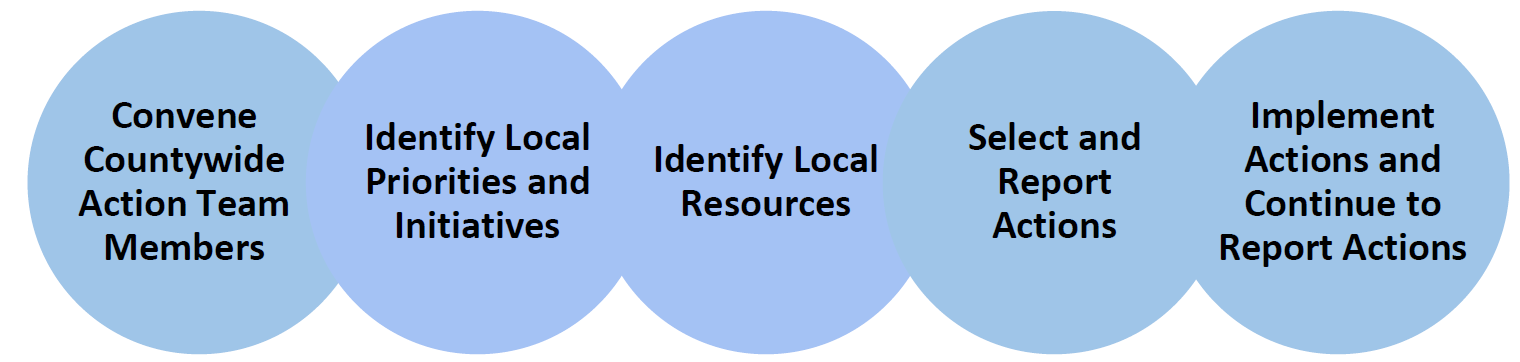 The CAP will comprise of about 6-8 months of planning where stakeholders meet regularly to identify, select, and prioritize projects and initiatives that will help achieve our pollution reduction goals.After the planning phase, we will then enter a 4 year implementation phase where stakeholders will implement and report initiatives selected in the planning phase.We are currently in the planning phase, and we have been regularly meeting with diverse groups of stakeholders and identifying local priorities and resources. Who’s involved?We have over 150 individual stakeholders we’ve been working with that span across a wide spectrum of affiliations, such as:Pollution reduction goalsLycoming County’s load reduction targets came from Lycoming County’s Technical Toolbox, which can be found on Lycoming County’s web page for the CAP at: https://www.lyco.org/CWAPOur next stepsPlanningContinue meeting with stakeholders to identify projects that will reduce pollutionWork toward an agreed-upon prioritization strategyOutreachRelease and review the Public interest survey and the Agriculture practices surveyWe’ll be at the Lycoming County Fair, July 14-24CommunicationNewslettersPress releases and FacebookMonthly stakeholder check-in meeting materials and recordings on web page: lyco.org/CWAPWhat can you do to help?Keep us in the loop!Fill out the Public interest surveyIf you’re a farmer, fill out the Agriculture practices surveyTell your friends and neighbors about these surveys, and ways they can reduce pollution on their propertyStay involvedNewslettersRecorded meetingsMeeting notes distributedWeb page: lyco.org/CWAPQuestionsEve Adrian 
Lycoming County Natural Resource Planner & CAP Coordinator
eadrian@lyco.org


For more information visit https://www.lyco.org/CWAPFederal agenciesWater and sewer authoritiesNon-profitsState agenciesConservation DistrictFarmersLocal government Watershed associationsTeachersEnvironmental organizationsData scientistsCollegesInterested citizensBusinessesYearNitrogen (lbs/year)Phosphorus (lbs/year)YearDelivered to local Lyco County WaterwaysDelivered to local Lyco County Waterways19856,536,000598,00020195,387,000348,0002025 (Final TMDL Planning Target)4,152,000272,000Remaining Load to be achieved through local planning goals1,235,00076,000